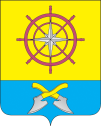 ПОДТЕСОВСКИЙ ПОСЕЛКОВЫЙ СОВЕТ ДЕПУТАТОВ
ЕНИСЕЙСКОГО РАЙОНА
КРАСНОЯРСКОГО КРАЯ________2017 г .                      РЕШЕНИЕ                                     № проектп.ПодтесовоО  внесении изменений и дополнений в Правила благоустройстватерритории поселка Подтесово    В целях обеспечения надлежащего санитарного состояния, чистоты  и порядка на территории п. Подтесово, руководствуясь пунктом 19 части 1статьи 14 Федерального Закона от 06.10.2003г № 131 – ФЗ «Об общих принципах организации местного самоуправления в Российской Федерации», «Методическими рекомендациями для подготовки правил благоустройства территории поселений, городских округов, внутригородских районов» утвержденными приказом Министерства строительства и жилищно-коммунального хозяйства Российской Федерации от 17.04.2017 № 711/пр, статьей 20  Устава поселка Подтесово Енисейского района Красноярского края, Подтесовский поселковый Совет депутатов,  РЕШИЛ:1.	Внести в Правила  благоустройства территории поселка Подтесово, утвержденных решением  Подтесовского  поселкового  Совета депутатов от 31.08.2017г. № 11-29  (далее – Правила) следующие изменения и дополнения:Статью  1. Правил изложить в новой  редакции, согласно приложению № 1 к настоящему решению; Пункт 4.3. статьи 4. Правил дополнить  подпунктом 4.3.12.  следующего содержания:«4.3.12. Запрещается размещение снега на проезжей части улиц, проездах и обочинах .»;1.3 Статью  6. Правил изложить в новой    редакции, согласно приложению № 2 к настоящему решению.2.Контроль за выполнением настоящего Решения возложить на постоянную депутатскую комиссию по экономической политике, продовольствию, землепользованию, экологии, промышленности, ЖКХ, благоустройству и строительству, предпринимательству ( А.В.Аксенов).                           3. Настоящее Решение  вступает  в силу после  официального опубликования в информационном издании «Подтесовский Вестник» и подлежит размещению на официальном сайте п.   Подтесово в сети Интернет – подтесово.рфПредседатель Подтесовского                                Глава поселка Подтесовопоселкового Совета депутатов                            ___________ Н.М. Макшурова                             __________А.М.ЛейбовичПриложение № 1 к решению Подтесовского                                                                                                      Поселкового Совета депутатов № проект от 22.12.2017г1. Общие положения1.1. Правила благоустройства территории п. Подтесово  (далее - Правила) устанавливают требования в сфере благоустройства территории п. Подтесово,  в том числе требования по содержанию зданий (включая жилые дома), сооружений и земельных участков, на которых они расположены, к внешнему виду фасадов и ограждений соответствующих зданий и сооружений, перечень работ по благоустройству и периодичность их выполнения, а также основные положения, регулирующие организацию благоустройства территории п. Подтесово (включая освещение улиц, озеленение территории, установку указателей с наименованиями улиц и номерами домов, размещение и содержание малых архитектурных форм).1.2. Настоящие Правила являются обязательными для исполнения физическими и юридическими лицами в границах муниципального образования п. Подтесово 1.3. К деятельности по благоустройству территорий относится разработка проектной документации по благоустройству территорий, выполнение мероприятий по благоустройству территорий и содержание объектов благоустройства.       Благоустройство территорий должно быть основано на стратегии развития муниципального образования (наименование муниципального образования) и концепции, отражающей потребности жителей муниципального образования (наименование муниципального образования). Предлагаемые по благоустройству решения необходимо готовить по результатам социологических, маркетинговых, архитектурных, градостроительных и иных исследований, социально-экономической оценки эффективности проектных решений.1.4.Администрация п. Подтесово осуществляет организацию благоустройства территории п. Подтесово.1.5. В настоящих Правилах благоустройства применяются следующие термины с соответствующими определениями:   - домовладелец – физическое (юридическое) лицо, пользующееся (использующее) жилым помещением, находящимся у него на праве собственности или по договору (соглашению) с собственником жилого помещения или иным лицом, уполномоченным собственником;     - городская среда - это совокупность природных, архитектурно-планировочных, экологических, социально-культурных и других факторов, характеризующих среду обитания на определенной территории и определяющих комфортность проживания на этой территории. В целях настоящих Правил понятие «городская среда» применяется к любым видам муниципальных образований.     - нестационарный объект - объект, представляющий собой временное сооружение или временную конструкцию, не связанные прочно с земельным участком вне зависимости от наличия или отсутствия подключения (технологического присоединения) к сетям инженерно-технического обеспечения, в том числе передвижное сооружение;     - общественные пространства - территории муниципального образования, которые постоянно и без платы за посещение доступны для населения, в том числе площади, набережные, улицы, пешеходные зоны, скверы, парки;    - объекты благоустройства - территории различного функционального назначения, на которых осуществляется деятельность по благоустройству, в том числе:- детские площадки, спортивные и другие площадки отдыха и досуга;- площадки для выгула и дрессировки домашних животных;- площадки автостоянок;- улицы (в том числе пешеходные) и дороги;- парки, скверы, иные зеленые зоны;- площади, набережные и другие территории;- технические зоны транспортных, инженерных коммуникаций, водоохранные зоны;- контейнерные площадки и площадки для складирования отдельных групп коммунальных отходов;    - ордер на проведение земляных работ - разрешение на проведение на землях и земельных участках, находящихся в муниципальной собственности, или на землях и земельных участках, государственная собственность на которые не разграничена, земляных работ при строительстве, ремонте, реконструкции инженерных коммуникаций, а также иных земляных работ, в результате которых могут быть повреждены инженерные коммуникации, на территории муниципального образования;    - приватное пространство - территория с ограниченным доступом посторонних лиц;    - прилегающая территория - участок территории с газонами, архитектурными объектами малых форм и другими сооружениями, непосредственно примыкающий к границе земельного участка, принадлежащего физическому или юридическому лицу на праве собственности, аренды, постоянного (бессрочного ) пользования, пожизненного наследуемого владения.     Границы прилегающих территорий, если иное не установлено договорами аренды земельного участка, срочного безвозмездного пользования земельным участком, пожизненного наследуемого владения, определяются:1)	на улицах с двухсторонней застройкой по длине занимаемого участка, по ширине – до оси проезжей части улицы;2)	на улицах с односторонней застройкой – по длине занимаемого участка, а по ширине – на всю ширину улицы, включая противоположный тротуар и 10 метров за тротуаром;3)	на дорогах, подходах и подъездных путях к промышленным организациям, а также к жилым микрорайонам, карьерам, гаражам, складам и земельным участкам – по всей длине дороги, включая 10-метровую зону;4)	на строительных площадках – территория не менее 15 метров от ограждения стройки по всему периметру;5)	для некапитальных объектов торговли, общественного питания и бытового обслуживания населения – в радиусе не менее  10 метров;   - проект благоустройства - архитектурный проект в виде документации, содержащей материалы в текстовой и графической форме и определяющей проектные решения по благоустройству конкретной территории населенного пункта;   - проектирование - разработка проекта благоустройства;   - проектное решение - воплощенный в проекте благоустройства авторский замысел относительно внешнего и внутреннего облика, пространственной, планировочной и функциональной организации проектируемого архитектурного объекта;    - территория общего пользования - территория, которой беспрепятственно пользуется неограниченный круг лиц (в том числе площади, улицы, проезды, набережные, скверы, бульвары);    - уборка территорий - деятельность, связанная со сбором, вывозом в специально отведенные места отходов производства и потребления, других отходов, снега, а также иные мероприятия, направленные на обеспечение экологического и санитарно-эпидемиологического благополучия населения и охрану окружающей среды;   - функциональные зоны общественных пространств - части территории муниципального образования, для которых определены границы и преимущественный вид деятельности (функция), для которой предназначена данная часть территории, и их взаимного расположения на выбранной территории.    - элементы благоустройства - декоративные, технические, планировочные, конструктивные решения, элементы ландшафта, различные виды оборудования и оформления, в том числе:- элементы озеленения;- покрытия;- ограждения (заборы);- водные устройства;- уличное коммунально-бытовое и техническое оборудование;- игровое и спортивное оборудование;- элементы освещения;- средства размещения информации и рекламные конструкции;- малые архитектурные формы и уличная мебель;- нестационарные объекты;- элементы объектов капитального строительства.1.6. Необходимо обеспечивать участие жителей в подготовке и реализации проектов по благоустройству в целях повышения эффективности расходов на благоустройство и качества реализованных проектов, а также обеспечения сохранности созданных объектов благоустройства.     Участие жителей может быть прямым или опосредованным через общественные организации, в том числе организации, объединяющие профессиональных проектировщиков - архитекторов, ландшафтных архитекторов, дизайнеров, а также ассоциации и объединения предпринимателей. Оно осуществляется путем инициирования проектов благоустройства, участия в обсуждении проектных решений и, в некоторых случаях, реализации принятия решений.»Приложение № 2 к решению Подтесовского                                                                                                       Поселкового Совета депутатов № проект от 22.12.2017г6. Порядок контроля  за соблюдением правил благоустройства6.1. Контроль за соблюдением настоящих Правил осуществляется Администрацией п. Подтесово в соответствии с административным регламентом осуществления муниципального контроля в сфере благоустройства.6.2. Полномочия по осуществлению муниципального контроля в сфере благоустройства осуществляются в соответствии с Федеральным законом от 26.12.2008 № 294-ФЗ «О защите прав юридических лиц и индивидуальных предпринимателей при осуществлении государственного контроля (надзора) и муниципального контроля», иными федеральными законами и принятыми в соответствии с ними законами и иными нормативными правовыми актами Красноярского края, муниципальными нормативными правовыми актами.6.3. Физические и юридические лица обязаны соблюдать чистоту и порядок на территории п. Подтесово.6.4.Юридические лица и индивидуальные предприниматели обязаны заключить соглашения с органом местного самоуправления муниципального образования (наименование муниципального образования) о благоустройстве объектов недвижимого имущества (включая объекты незавершенного строительства) и земельных участков, находящихся в их собственности (пользовании), не позднее 2020 года за счет средств указанных лиц;6.5.Собственники (пользователи) индивидуальных жилых домов и земельных участков, предоставленных для их размещения, обязаны заключить соглашения с органом местного самоуправления муниципального образования (наименование муниципального образования) об их благоустройстве не позднее 2020 года в соответствии с требованиями настоящих правил благоустройства.6.6. В случае выявления фактов нарушений настоящих Правил благоустройства, уполномоченные должностные лица вправе:- составить протокол об административном правонарушении в порядке, установленном действующим законодательством;- обратиться в суд с заявлением (исковым заявлением) о признании незаконными действий (бездействия) физических и (или) юридических лиц, нарушающих настоящие Правил благоустройства, и о возмещении ущерба.6.7. Лица, допустившие нарушение настоящих Правил благоустройства, несут ответственность в соответствии с действующим законодательством.Вред, причиненный в результате нарушения настоящих Правил благоустройства, возмещается виновными лицами в порядке, установленном действующим законодательством.6.8. Привлечение граждан и должностных лиц к ответственности за нарушение настоящих Правил благоустройства осуществляется в соответствии с Кодексом Российской Федерации об административных правонарушениях, другими законодательными актами Российской Федерации, Законом Красноярского края от 02.10.2008 № 7-2161 «Об административных правонарушениях».